附件1首届“全国MSW研究生案例大赛”工作方案组织单位主办单位全国社会工作专业学位研究生教育指导委员会承办单位华东理工大学社会与公共管理学院MSW教育中心协办单位上海高校智库“社会工作与社会政策研究院”参赛方式（一）参赛对象全国各MSW研究生培养单位在读MSW研究生。（二）参赛方式为了保障首届大赛工作顺利有序进行，按照质量优先、总量控制的原则，每家培养单位的参赛队伍不超过3支。每支队伍3-5人，成员须为在读MSW研究生，且仅能提交1篇案例。每支参赛队伍可安排指导教师1名，每名指导教师最多指导2支团队参加比赛。在决赛阶段的现场问辩环节，每队仅可派3人上场比赛。赛程赛制（一）“全国MSW研究生案例大赛”每年举办一届。（二）本次大赛分为初赛和决赛两个阶段。1.初赛阶段参赛队伍在选题范围内自主确定题目，通过调研等方式收集资料，进行案例撰写和分析，形成完整的案例。案例须为参赛队伍成员于本科阶段、工作期间或MSW研究生在读期间完成的案例，并保证不存在知识产权争议。初赛阶段采取“通讯评选”的形式。评委根据参赛队伍提交的案例进行匿名评选。初赛评选分为两轮，第一轮评选出100强案例，第二轮评选出30强案例，30强案例入围决赛阶段。2.决赛阶段30支队伍随机分为两个小组，每个小组15支队伍。每支队伍通过PPT及音视频展示本队案例，并接受评委提问。评委依据各队案例和问答表现得分,确定最终名次。比赛流程请参加本次大赛的MSW研究生在2020年11月15日之前将参赛案例的电子版资料发送到大赛组委会的指定邮箱：issw@mail.ecust.edu.cn              （参赛作品的邮件命名：申报单位+申报人+案例名称）。同时，请各MSW研究生培养单位推荐一位可参加大赛作品通讯评审或决赛评审的专家候选人。全国MSW教指委委员是大赛评审工作组的当然成员，具体工作由全国MSW教指委统一安排，所在单位可另外推荐一位专家候选人。组委会按照回避原则，从各培养单位推荐的专家候选人中，确定评审工作专家候选人，并从中随机遴选一批专家，参与大赛作品通讯评审或决赛评审工作。组委会可根据需要，聘请一定数量的来自实务部门的专家，参与大赛作品通讯评审或决赛评审工作。奖项设置在决赛中，小组内排名前五位的队伍获得一等奖，即“年度十佳案例”（共10个，不分名次），每队奖金3000元；小组内排名第六至十位的队伍获得二等奖（10个，不分名次），每队奖金2000元；小组内排名第十一至十五位的队伍获得三等奖（10个，不分名次），每队奖金1000元；在初赛中，排名第三十一至一百位的队伍获得优秀奖（不计名次）。各获奖队伍分别颁发获奖证书。此外，为鼓励积极参与大赛的培养单位，大赛将设立优秀组织奖，并颁发获奖证书。其他要求案例基本要求1.真实性。参赛案例所提供的材料应源于实际工作或实习经验，具有真实的服务主体、服务对象、服务内容、服务过程和服务效果。不得杜撰、移植或抄袭案例。2.专业性。参赛案例应具备社会工作专业要素，能够反映社会工作的专业理念、方法与技巧，能够体现社会工作的专业作用和专业成效。 3.完整性。参赛案例应体现社会工作者已经完成并做过成效评估的服务。尚未开展、准备开展和正在开展的服务不能参加比赛。 4.示范性。参赛案例应代表本领域社会工作服务开展的较高水平，服务内容及程序符合我国国情，对同类服务具有积极的示范作用。 5.时效性。参赛案例应反映本领域近年最新社会工作服务情况。案例格式要求1.微观实践案例：由背景介绍、分析预估、服务计划（包括服务目标、服务策略、服务程序等等）、服务计划实施过程（正文中应重点描述服务如何开展，详细的工作记录、对话等文本可作为附件）、总结评估和专业反思六个部分构成。2.宏观实践案例：包括政策、社区、组织和项目，由背景介绍、分析预估、服务或政策计划（包括服务目标、服务策略、服务程序等等）、实施过程（正文中应重点描述服务如何开展，详细的工作记录等文本可作为附件）、总结评估和专业反思六个部分构成。3.综合实践案例：人群或服务领域的综合案例，运用多种方法对某一群体或服务领域开展综合性（整合性）服务的案例，由背景介绍、分析预估、服务计划（包括服务目标、服务策略、服务程序等等）、服务计划实施过程（正文中应重点描述服务如何开展，详细的工作记录、对话等文本可作为附件）、总结评估和专业反思等部分构成。（三）案例文字要求1.逻辑清晰、结构完整、文字简洁、分析到位。2.涉及社会工作服务主体和客体的术语统一使用“社会工作者”和“服务对象”的表述，不使用“社工”、“工作者”、“工作员”、“辅导员”、“咨询者”、“案主”、“工作对象”、“当事人”等表述。 3.对于服务对象的姓名、住址、单位等涉及隐私的内容，应注意保密并作技术性处理。 4.申请资料正文不超过1万字。（四）案例重复率要求参赛案例正文的文本重复率不得超过30%（以CNKI学术不端文献检测系统检测结果为准）。参赛选手和案例资格审查由各相关培养单位负责。各培养单位应严格把关，确保参赛选手和案例符合要求。对经查实有不符合参赛要求的选手、有违反学术规范的参赛案例，大赛将取消其参赛资格，取消其因学术失范行为而获得的奖励或其他荣誉，追回相关奖金和获奖证书，并直接取消其所在培养单位参加下一届大赛的资格。联系方式全国MSW教指委联系人：袁易卿、王黎萍、梁昆电话：021-64252631邮箱：issw@mail.ecust.edu.cn微信公众号：“社会工作智库”（大赛消息发布、常见问题答疑等）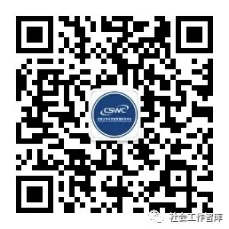 时间事项2020年10月8日-11月15日提交案例2020年11月16日-30日文本检查2020年12月1日-10日专家匿名评审，公布入围决赛的30支队伍名单2020年12月11日-31日决赛